4 марта  2015 года, 14 часов, Большой зал. Номинация «О Боевой Славе» 1.«История школы № 25 в годы ВОВ». Тюлин Вячеслав, 8 класс МБОУ гимназия им. Пушкина Советского района.  Руководители -  Тюлина Лариса Алексеевна, учитель истории и географии. 2. «Не померкнет их слава в сердцах»	Новиков ДанилаПискарева Надежда, 9 класс	МБОУ СОШ № 148 Ленинского района. Руководитель   - Иняева Елена Анатольевна, учитель истории 3. «Неизвестные герои Большой войны»	Тихобаева Юлия, 11 а класс	МБОУ СОШ № 178 Московского района. Руководитель -   Колотилова Светлана Юрьевна, преподаватель – организатор ОБЖ, руководитель музейного комплекса школы4. «Победный 1945 год»	 Сергеева Ксения, 6 а класс	 МБОУ СОШ № 172 Московского района. Руководитель  -	Осина Ирина Геннадьевна, учитель истории, руководитель музея 5. «Была война, была блокада»	Коликова Лидия, 11 а класс МБОУ СОШ № 31 Сормовского района. Руководитель -Мордвинова Елена Валентиновна, библиотекарь6. «В.В. Тросников – участник Берлинской битвы». Блохина Александра, 10 а класс 	МБОУ СОШ № 12 с углубленным изучением отдельных предметов  им. Е.П. Шнитникова Автозаводского района. Руководитель - Панкратова Татьяна Васильевна, учитель истории,руководитель историко-краеведческого музея.7. «Два брата – два бойца». Молоткова Дарья, 8 а МБОУ Лицей № 8 Нижегородского района. Руководители - Козлова Любовь Ильинична, руководитель школьного музея, Самоделкина Надежда Николаевна – учитель информатики8. «Дневник Петра Федюшкина как источник для изучения  истории ВОВ».	Косточкин Егор, 8 б МБОУ Гимназии  № 50 Канавинского района. Руководитель - Фурсов Максим Викторович учитель истории9. «На связи Родина». Бостанжиев Александр, 6 б МКООУ Санаторной школа-интерната № 5  и ДДТ им Чкалова. Руководители - Савельева Мария Сергеевна, руководитель  музея, руководитель краеведческого клуба «Журавлик»; Большакова Мария Ивановна, заместитель директора по ВР. 10. «Их имена забыть мы не должны» (юнга Саша Чаулин). Белоконь Иван, 6 б МКООУ Санаторная школа-интернат № 5                                        ДДТ им Чкалова. Руководители - Савельева Мария Сергеевна, руководитель краеведческого клуба «Журавлик»; Хорошенкова Татьяна Ильинична, педагог-организатор ДДТ им. В.П. Чкалова; Кузякина Юлия Леонидовна, учитель физкультуры, классный руководитель 6 б класса 3 марта, 11 часов, Большой зал. Номинация «История изобретения и совершенствования обычных вещей»1. «История чашки». Сухарева Кристина, Соболев Даниил, Флорова Полина, Соломина Валерия, Клокова Анастасия, Лаверкина Виктория, Зотов Евгений, Челнокова Елизавета, Сарапкин Александр, Сарапкин Артем, 4 б класс	МБОУ СОШ  № 32 Приокского района. Руководитель - Пичугина Ольга Михайловна, учитель начальных кл.2. «Такие разные куклы». Ошанина Александра, Савкова Екатерина, 8 кл МБОУ СОШ №60 Ленинского района. Руководители - Чикина Елена Николаевна, учитель русского языка и литературы; Чикин Игорь Евгеньевич, учитель истории Тарасова Лада Игоревна, зам. дир. по ВР.3. «Чудесный мир шкатулок». Горелова Арина, 7 а класс  МБОУ СОШ № 93 Московского района. Руководитель - Потапова Людмила Алексеевна, учитель иностранного языка, руководитель музея4. «Школьная пора». Уржумова Елена, 11 а класс МБОУ СОШ № 76 Сормовского района. Руководитель - Фильцина  Галина Николаевна, учитель технологии5. «Её величество – пуговица». Данилова Алена, 9 а МБОУ СОШ № 33 Нижегородского района. Руководитель - Локтева Галина Ивановна – педагог-организатор 6. «Письма с фронта». Голуб Екатерина, 8 а класс	МБОУ Лицей № 8 Нижегородского района. Руководители - 	Козлова Любовь Ильинична, руководитель школьного музея, Леонтьев Александр Владимирович – учитель информатики.7. «Позвони мне, позвони». Киселев Дмитрий, Гоголев РодионОвчинникова Дарья, Холодкова Анастасия, 6а МБОУ СОШ № 134 Приокского района. Руководитель - Азерли Джаваир Агасы, учитель истории; Россохина Маргарита Ивановна, учитель технологии, руководитель музея истории школы.8.  «Оружие Победы». Хачатурян Владимир, 8 кл МБОУ гимназия № 53 Советского района. Руководитель - Горбачева Елена Михайловна, учитель истории.9. «Замки, замочки». Печуркин Алексей, 7 класс  МБОУ СОШ № 73  Московского района. Руководители - Макарова Ольга Валентиновна, учитель технологии, руководитель музея, Кузнецова Ольга Николаевна, учитель истории.10. «Утюг. История развития». Попов Дмитрий, Белугина Анастасия, Галкин Иван, Беспалова Ирина, Лексин Андрей, Сотсков Алексей, Саляев Артем, 6 а класс	МКС(К)ОУ школа-интернат VIII вида № 162 Автозаводского района. Лашманова Марина Петровна, заместитель директора Кузьмина Анастасия Петровна, учитель начальных классов.11. «Носители информации. С древнейших времен до сегодняшнего  дня». Егорова  Ирина, 8 а МБОУ СОШ № 121 Канавинского района. Руководитель - Трошина Татьяна Николаевна, учитель русского языка.3 марта  2015 года, 14 часов, библиотека. Номинация «Историко-культурное наследие и традиции народов земли нижегородской» 1.«Солнечный народ - езиды». Джаварян Надир, 6 а класс. МБОУ СОШ  № 134 Приокского района. Руководитель – Азерли  Джаваир  Агасы, учитель истории 2. «Праздники народов  Земли Нижегородской»	Холина Ольга, 8 класс	МБОУ СОШ № 46 Советского района. Руководители - Никифорова Ирина Викторовна, Ефимова Галина Павловна, учителя истории. 3. «Свадьбы земли нижегородской». Храпунов Олег, 7 класс МБОУ общеобразовательная школа-интернат № 6 среднего (полного) общего образования Ленинского района. Руководители - Баранова Анна Сергеевна, учитель истории; Баланцева Ольга Николаевна, ПДО 4. «Чудо из прошлого». Чанаева Дарья, 4 класс  МБОУ СОШ № 73 Московского района. Руководитель - Макарова Ольга Валентиновна, учитель технологии, руководитель музея.5. «Мы живем в России», русская культура	Байкова Анна, 7 а класс	МБОУ СОШ № 76 Сормовского района. Руководитель - Дугина Мария Николаевна, учитель истории.6. «Мы живем в России», армянская, азербайджанская культура	. Джирингова  Шамсият, Дукоева Миранда, 7 а класс  МБОУ СОШ № 76 Сормовского района. Руководитель - Дугина Мария Сергеевна, учитель истории7. «Павловские узоры». Баландина Анастасия, 10 б класс. МБОУ Лицей № 165 имени 65-летия «ГАЗ» Автозаводского района. Руководитель - Листвина Наталья Александровна, учитель географии8. «Традиция, которая сближает». Коробова Анастасия, 7 а МБОУ СОШ № 14 им. В.Г. Короленко Нижегородского района. Руководители - Макарова Елена Николаевна - руководитель школьного музея, Буйвид Ольга Игоревна –  зав. библиотекой.9..«Праздник Ивана Купалы на Светлояре». 	Мамайкова Арина, 9 а  МБОУ СОШ № 41 Канавинского района. Руководитель - Шалыганова Елена Ивановна, учитель географии.3 марта, 11 часов, библиотека. Номинация «Экскурсии по городу»  по теме: «Мой район в годы Великой Отечественной войны»1.«Приокский район в годы Великой Отечественной войны». Франк Ксения, 10 а класс	МБОУ СОШ  № 174 Приокского района. Руководитель - Щеглова Анна Ивановна, учитель истории2. «Героические страницы эвакуации»	Тиханова Полина, 9 класс	МБОУ СОШ  № 49 Советского района. Руководители -Акопян Павел Арменович, учитель истории; Жевакина Евгения Сергеевна, учитель истории.3. «Путешествие во времени на Нижегородском трамвае № 7». Смирнова Мария, 8 б класс  МБОУ СОШ  № 178 Московского района. Руководитель -	Колотилова Светлана Юрьевна, преподаватель – организатор ОБЖ, руководитель музейного комплекса школы 4. «Сормовский район в годы Великой Отечественной войны». Любимов Егор, 8 а класс	МБОУ СОШ  № 84 Сормовского района. Руководитель -	Оборина Валентина Михайловна, учитель истории5. «Автозаводский район в годы Великой Отечественной войны»	Дедушкина Алена, 8 класс  	МБОУ ООШ  № 16 Автозаводского района. Руководители  - Удалов Алексей Викторович, учитель истории и обществознания, Самсонова Инна Валентиновна, заместитель директора6. «Госпитали Автозаводского района г. Горького в годы Великой Отечественной войны». Зайцева Анастасия, 7 а классМБОУ гимназия  № 136 Автозаводского района. Руководитель - Назарова Светлана Игоревна, учитель истории.7. «Моя школа в годы Великой Отечественной войны». Ачилова Анастасия, 10 а 	МБОУ СОШ  № 51 Канавинского района Руководитель -	Давыдова Наталья Владимировна,учитель английского языка8. «Подвиг речников в годы войны 1941-45 гг.». Никольская Дарья, 5 кл МКООУ Санаторная школа-интернат № 5    и                                    ДДТ им Чкалова. Руководители - Савельева Мария Сергеевна – руководитель краеведческого клуба «Журавлик»; Никольская Лариса Викторовна – педагог дополнительного образования  ИИКЦ «Истоки»  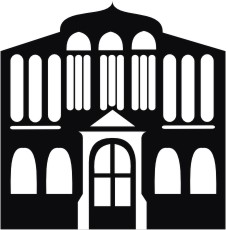 Департамент образования администрации города Нижнего НовгородаДворец детского (юношеского) творчества им. В.П. ЧкаловаПРОГРАММАXVIII городского конкурса «Юный экскурсовод»3-4 марта  2015 г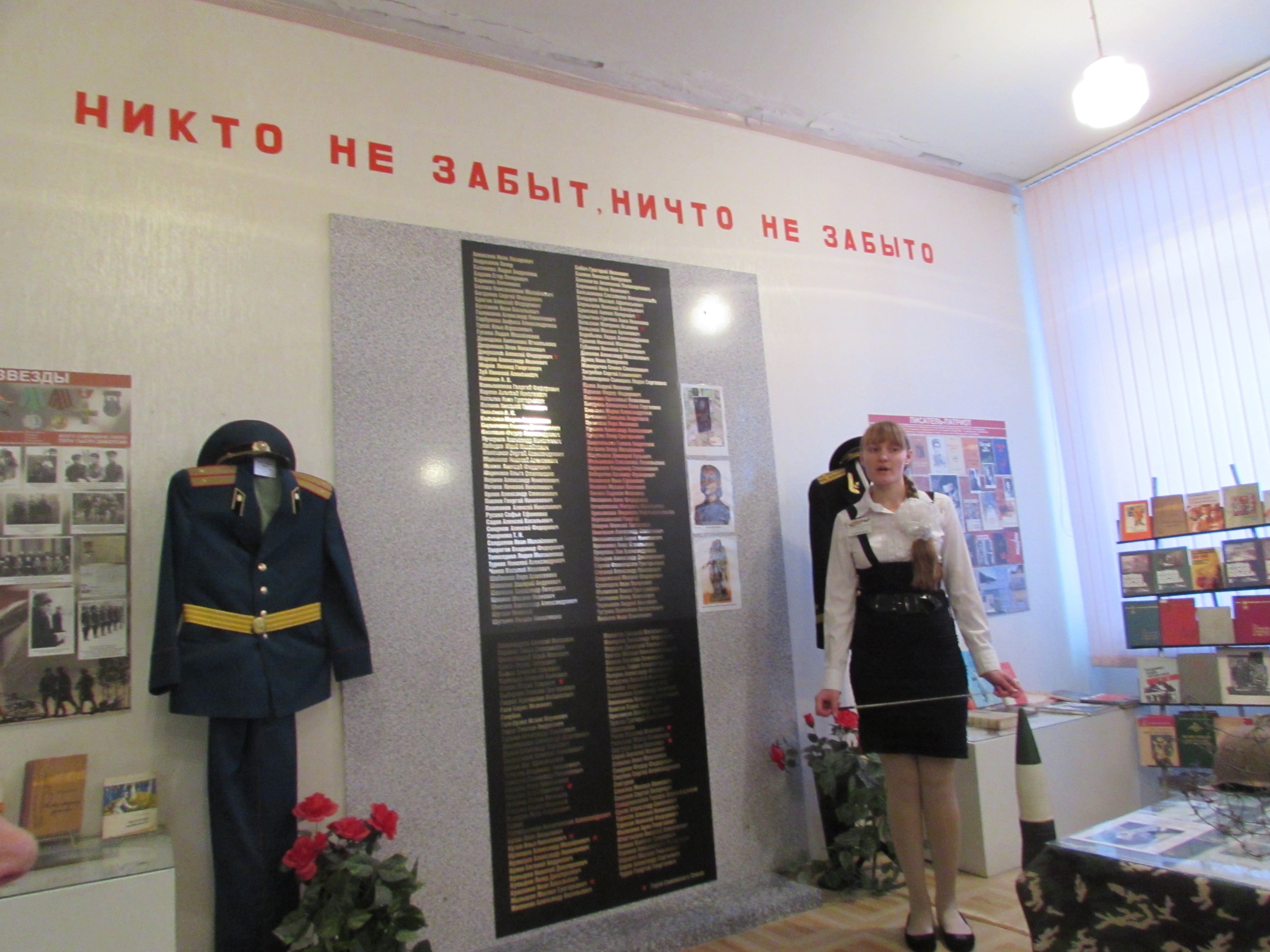 Защита авторских экскурсий пройдёт во Дворце детского творчества им. В.П. Чкалова3 марта, в 11 и 14 часов  в Большом зале и в библиотеке4 марта в 14 часов в Большом зале 3 марта, 14 часов, Большой зал.               Номинация «О Трудовой Славе»  1. «Слава и гордость нашего образовательного учреждения». Еремина Ирина, 6 б класс	МБОУ СОШ № 48 Приокского района	Борисова Наталья Александровна учитель истории       2. «Школа 101 – страницы истории». Теленкова Наталья, 10 класс	МБОУ СОШ № 101 Ленинского района. Руководитель - Черняева Марина Алексеевна, учитель истории.3. «Чеченская война и Алексей Чиркин». Смирнова АнастасияМартьянов Евгений, 9класс МБОУ СОШ № 94 Ленинского района	Фатехова Татьяна Алексеевна, учитель истории4. «Секрет успеха». Борисова Анастасия, 7 б класс  МБОУ СОШ № 149 Московского района. Руководитель - 	Куренная Ольга Васильевна, учитель начальных классов, руководитель школьного музея.5. «Зажги своё сердце, отдай его людям»	Евдокимова Дарья, 10 а класс	МБОУ СОШ № 117 Сормовского района. Руководитель - Буттаев Руслан Олегович, учитель истории и обществознания, руководитель музея БС.6. «Секунда до бессмертия»	Пелюшенко Анастасия, 10 а класс	МБОУ СОШ № 156 Сормовского района. Руководитель - Машкина Надежда Александровна, библиотекарь7. «Сергей Ларин – звезда мирового оперного искусства, выпускник школы № 179»	Кручинина Дарья, 7 в класс  МБОУ СОШ № 179 Автозаводского района. Руководитель - Никифорова Элеонора Васильевна, учитель музыки, руководитель музея боевой славы горьковчан-черноморцев и истории Российского флота8. «Трудовой подвиг врачей и медсестер эвакогоспиталя № 2814/5814».  Маслова Юлия, 7 б класс  МБОУ гимназия № 136,Руководитель - Назарова Светлана Игоревна, учитель истории9. «Выпускник школы № 3 – выдающийся ученый мирового уровня - Троицкий Всеволод Сергеевич»	Добринская Ксения, 8 б класс	МБОУ СОШ № 3 Нижегородского района. Руководитель - Макашина Мария Владимировна-зам. директора по ВР, Янкавцева Юлия Александровна – педагог-организатор ИИКЦ «Истоки»10. «Два директора». Капранов  Даниил, 9 а	 МБОУ СОШ № 52 Канавинского района. Руководитель - Капранова Елена Геннадьевна,  заместитель директора по ВР